
Aantal spelers: Onbeperkt
Aantal sjoelstenen: 20 StuksHet spel:

Net als bij een gewone sjoelbak:

- In elk vak 1 schijf: 		20 punten.
- In elk vak 2 schijven:	40 punten.
- In elk vak 3 schijven:	60 punten.
- In elk vak 4 schijven: 	80 punten.
- In elk vak 5 schijven:	100 punten.

Voor de overige schijven telt het aantal punten van het vak.
Tel dan het aantal punten wat u hebt behaald.
Veel speelplezier.www.Partyverhuur-Verkoop.nl	0622819390		Info@partyverhuureerbeek.nl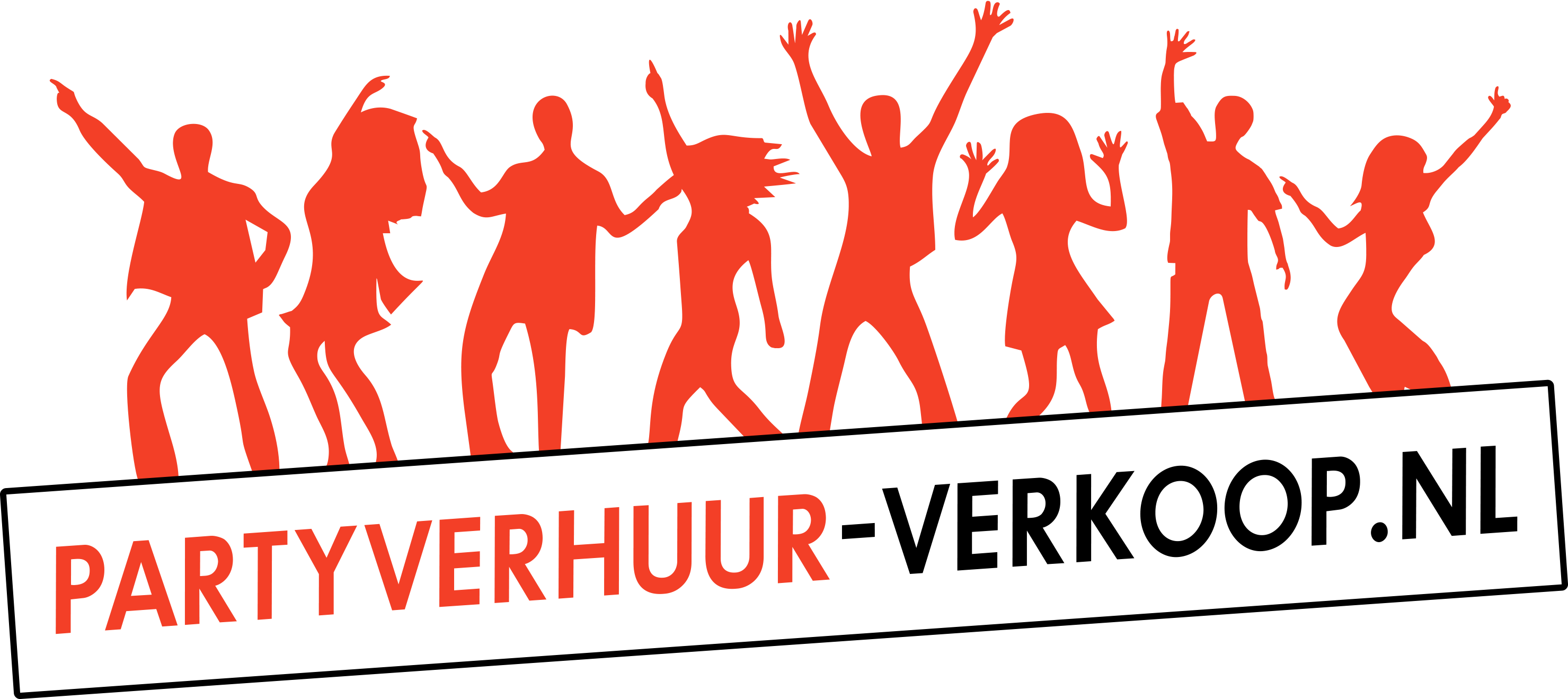 